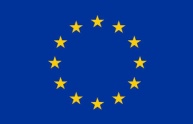 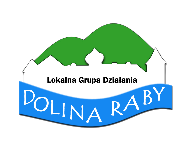 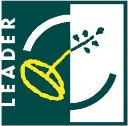 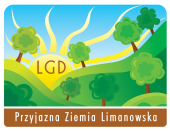 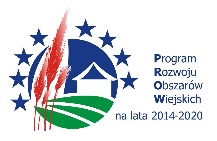 „Europejski Fundusz Rolny na rzecz Rozwoju Obszarów Wiejskich: Europa inwestująca w obszary wiejskie”REGULAMIN REKRUTACJI I UCZESTNICTWACH W WARSZTATACH ORGANIZOWANYCH  W RAMACH PROJEKTU 
„SKARBY BESKIDZKIEJ MIEDZY”Niniejszy regulamin, zwany dalej „Regulaminem” określa zasady, zakres i warunki rekrutacji 
i uczestnictwa w warsztatach. Warsztaty organizowane są w ramach projektu współpracy pn. „Skarby Beskidzkiej Miedzy” dofinansowanego ze środków Europejskiego Funduszu Rolnego na rzecz Obszarów Wiejskich 
 w ramach Programu Rozwoju Obszarów Wiejskich na lata 2014-2020 poddziałanie 
19.3 Przygotowanie i realizacja działań w zakresie współpracy z lokalną grupą działania.Organizatorem warsztatów są Partnerzy Projektu współpracy tj. Stowarzyszenie Lokalna Grupa Działania „Dolina Raby” z siedzibą w Chrostowej 1B, 32-742 Sobolów oraz Stowarzyszenie Lokalna Grupa Działania „Przyjazna Ziemia Limanowska” z siedzibą w Limanowej ul. Józefa Piłsudskiego 20, 34-600 Limanowa. Celem warsztatów jest zachowanie dziedzictwa lokalnego obszaru Beskidu Wyspowego. Zakres tematyczny warsztatów:Warsztaty kulinarne z wypieku podpłomykaWarsztaty winiarskieWarsztaty zielarskieWarsztaty rękodzielniczeWarsztaty kulinarne - "Chleb, ser i wino - czyli jak tradycja łączy się z nowoczesną kuchnią"Warsztaty związane z tradycjami pszczelarskimiWarsztaty kulinarne „Baranina”, „Dziczyzna”, „Gęsina”, „Wołowina”, „Ryby”, „Dzikie ptactwo”, „Cielęcina”, „Wołowina – antrykot”, „Wieprzowina”, „Dziczyzna- sarnina”.Informacja o prowadzonych warsztatach wraz z formularzem zgłoszeniowym będzie udostępniona na stronach internetowych Organizatorów oraz na portalu społecznościowym projektu „Skarby Beskidzkiej Miedzy”.  Miejsce oraz termin przeprowadzenia poszczególnych warsztatów będzie określone wraz
 z formularzem zgłoszeniowym na poszczególne warsztaty.  Warsztaty będą realizowane na obszarze LGD „Dolina Raby” oraz LGD „Przyjazna Ziemia Limanowska” . Organizatorzy zapewniają niezbędne materiały szkoleniowe oraz poczęstunek. Dojazd na warsztaty w zakresie uczestników. Rekrutacja będzie prowadzona z osobna na każdy warsztat. Warunki naboru uczestników warsztatówUczestnik warsztatów musi być:osobą pełnoletniąmieszkańcem obszaru LGD „Dolina Raby” lub LGD „Przyjazna Ziemia Limanowska”. Całkowita liczba uczestników na dany warsztat jest ograniczona i będzie podana wraz 
z zaproszeniem na poszczególne warsztaty, dlatego podczas rekrutacji będzie brana pod uwagę kolejność zgłoszeń. Zastrzega się udział po min. 3 osoby z obszaru każdego LGD, tzn. w sytuacji, dużego zainteresowania kandydatów z obszaru jednego LGD, pomimo kolejności zgłoszeń pierwszeństwo będą miały osoby z obszaru drugiego LGD. Zgłoszenie do udziału w warsztatach polega na przekazaniu wypełnionego i podpisanego formularza zgłoszeniowego do biura Organizatorów, lub drogą mailową. O pierwszeństwie decyduje data zgłoszenia. Przesłanie podpisanego Formularza zgłoszeniowego jest równoznaczne z akceptacją Regulaminu. Kandydat zobowiązuje się do przestrzegania określonych w nim zasad, jak również potwierdza, iż spełnia wszystkie warunki, które uprawniają go do udziału w warsztacie. (Formularz zgłoszeniowy stanowi załącznik nr 1 do niniejszego Regulaminu). Postanowienia końcowe  1 . Udział w warsztatach jest jednoznaczny z wyrażeniem zgody na przetwarzanie danych osobowych na potrzeby projektu współpracy na podstawie art. 6 ust. 1 lit. a rozporządzenia Parlamentu Europejskiego i Rady (UE) 2016/679 z dn. 27.04.2016r. w sprawie ochrony osób fizycznych w związku z przetwarzaniem danych osobowych i w sprawie swobodnego przepływu takich danych oraz uchylenia dyrektywy 95/46/WE (ogólne rozporządzenie o ochronie danych) (Dz. Urz. UE L 119/1) oraz publikację wizerunku w mediach oraz materiałach informacyjno- promocyjnych dotyczących realizacji projektu współpracy.2. Szczegółowe informacje o sposobie przetwarzania danych osobowych zawiera zał. nr 2 do niniejszego Regulaminu.3. Szczegółowe informacje o sposobie wykorzystania wizerunku osób uczestniczących w warsztatach zawiera zał. nr 3 do niniejszego Regulaminu.